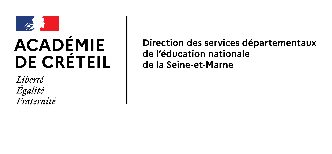 Dans le cadre de la Semaine Olympique et Paralympique, l’équipe des Conseillers Pédagogiques EPS de Seine-et-Marne vous propose de permettre à vos élèves de cycle 1 de découvrir des sports olympiques.Cet enjeu culturel s’appuie essentiellement sur le langage, que ce soit en nommant le sport lui-même, mais aussi les actions liées, le sportif qui le pratique, le matériel utilisé, l’environnement ou l’espace nécessaire, ce qu’on en pense également.Pour cela vous trouverez 3 documents. Dans les pages qui suivent sont proposés des supports (photographies, logos) qui illustrent chacun des 22 sports représentés. Pour chacun d’eux, une même présentation sous la forme suivante :A partir des planches de chacun de ces sports, les illustrations étant « copiables », il est possible de mener les activités suivantes :Dégager le lexique spécifique de tel ou tel sportDégager des points récurrents entre plusieurs sports (exemples : le tennis comme le basket-ball supposent l’opposition ; le surf et l’aviron sont des sports nautiques…)Le jeu du loto (chaque planche comportant 6 éléments, basée sur 2 ou 3 sports)Le jeu du mémoryLes associations d’imagesLes commandes (comme le jeu des familles ; exemple : je voudrais le matériel pour jouer au tennis)Donner son avis sur tel ou tel sport : dire celui qui fait rêver, celui qu’on aimerait pratiquer, celui qui fait peur… Deux autres documents sont proposés, en lien avec celui-ci :Un document qui présente quelques planches de loto possibles (avec le modèle de tableau à remplir) : SOP 2023 cycle 1 exemples supports lotoUn document qui reprend les planches des 22 sports avec sous chacune un lien pour regarder une vidéo du sport en question : SOP 2023 cycle 1 sports et vidéosLes 22 sports représentés sur les planches qui suivent :Le sport représenté par le sportif en actionLe sportif et son matérielLe logo symbolisant le sportLe matériel nécessaire (tout ou partie)SPORTSPORTIFMATERIELENVIRONNEMENTPlanche pageTennisTennisman et tenniswomanRaquette, balle, filetCourt de tennis3Para-tennisTennisman et tenniswomanRaquette, balle, filet, fauteuilCourt de tennis4EscaladeGrimpeurPrises, magnésie, harnaisMur d’escalade5Tennis de tablePongisteRaquette, balle, filet, Table de tennis de table (ping-pong)6AvironRameur et rameuseRame, aviron, bateau, skiffPlan d’eau calme7Aviron handisportRameur et rameuseRame, aviron, bateau, skiffPlan d’eau calme8Escrime handisportEscrimeur et escrimeuse ou tireur et tireuseEpée, masque, plastron, gant, fauteuilPiste d’escrime9EscrimeEscrimeur et escrimeuse ou tireur et tireuseEpée, masque, plastron, gantPiste d’escrime10Skate-boardSkateur, rider, planchistePlanche, casqueSkate-park11Vélo Tout Terrain (VTT)Vététiste VTT, casqueNature, terrain escarpé12Cyclisme sur pisteCycliste ou pistardVélo, casqueVélodrome13NatationNageur et nageuseMaillot de bain, lunettes, bonnetPiscine, bassin14Natation synchroniséeNageur et nageuseMaillot de bain, pince-nezPiscine, bassin15Saut à la percheAthlète, perchistePerche, tapis de réceptionStade, sautoir, piste d’élan16Course de vitesseAthlète, sprinterStarting-block Piste, couloir17Gymnastique sportive ou artistiqueGymnasteBarre fixe, barres parallèles, cheval d’arçon, praticable, poutre, Salle avec agrès18SurfSurfeur et surfeusePlanche de surfMer, océan, vague19Basket-ballBasketteur et basketteuseBallon, panierTerrain de basket, gymnase20Handi-basket ou basket-fauteuilBasketteur et basketteuseBallon, panierTerrain de basket, gymnase21EquitationCavalier et cavalièreSelle, bombe, étrier, cravache, rênesCarrière22Tir à l’arc handisportArcherArc, flèche, ciblePas de tir23JudoJudoka Kimono, tapisDojo, tatami24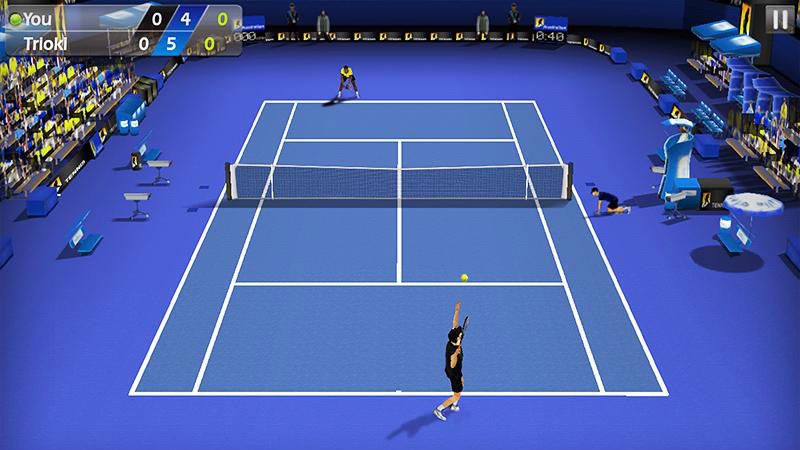 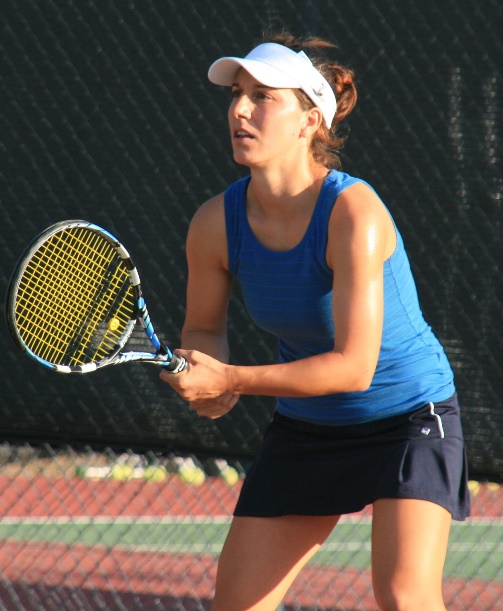 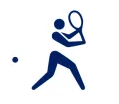 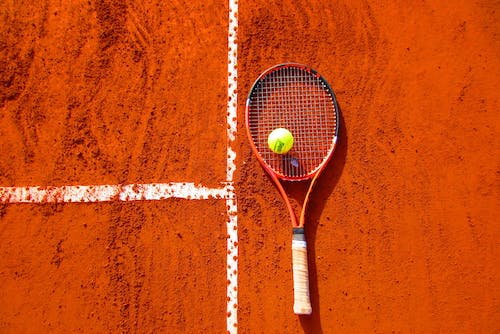 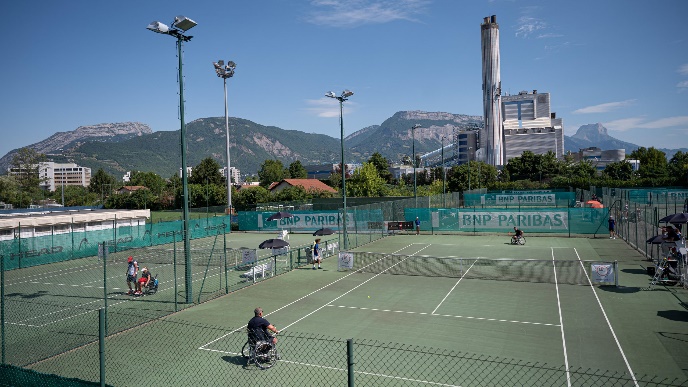 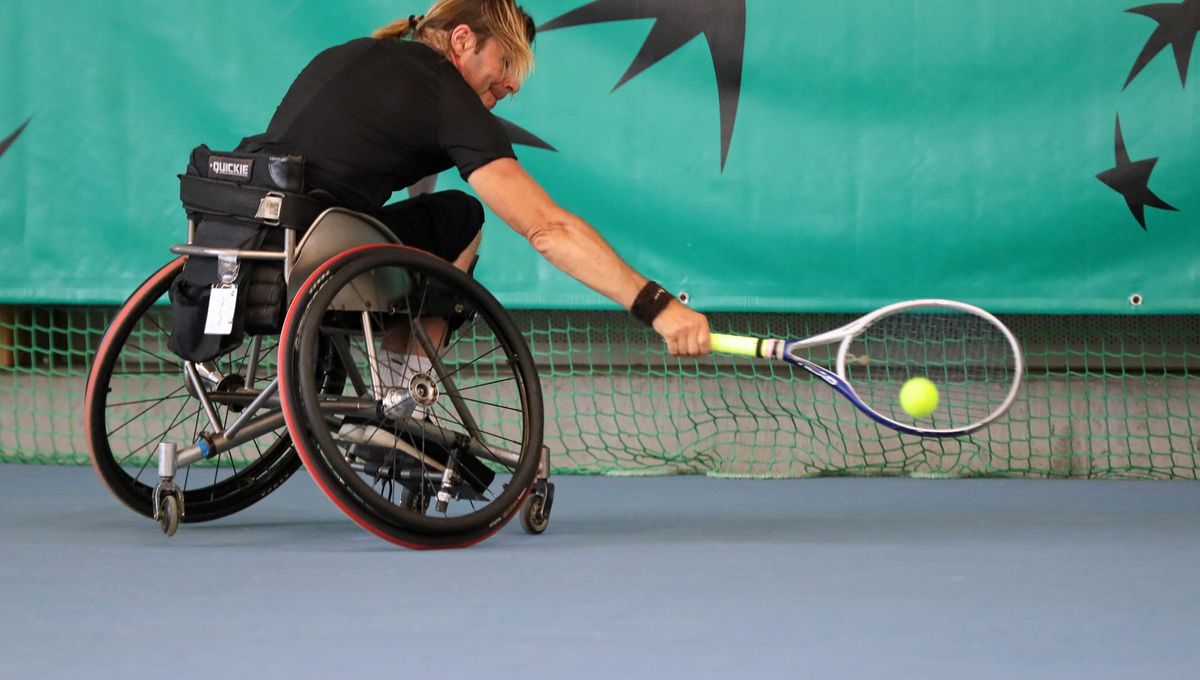 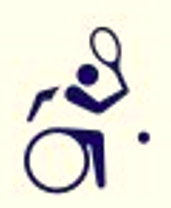 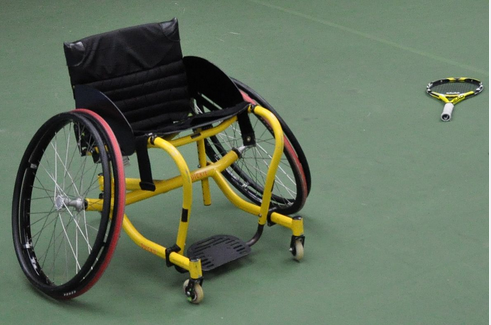 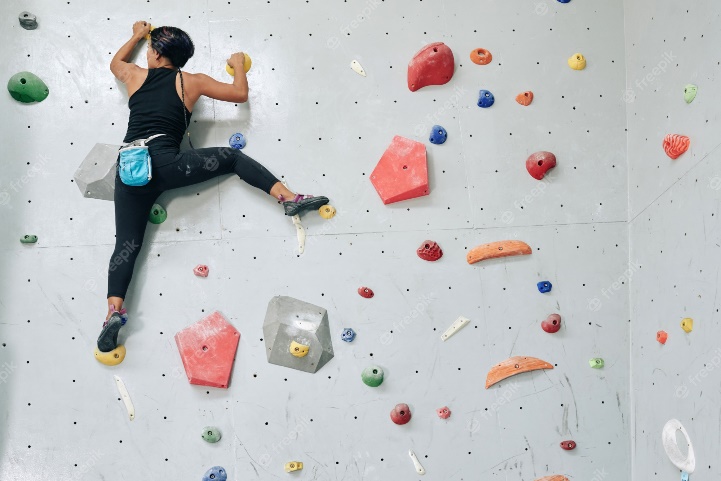 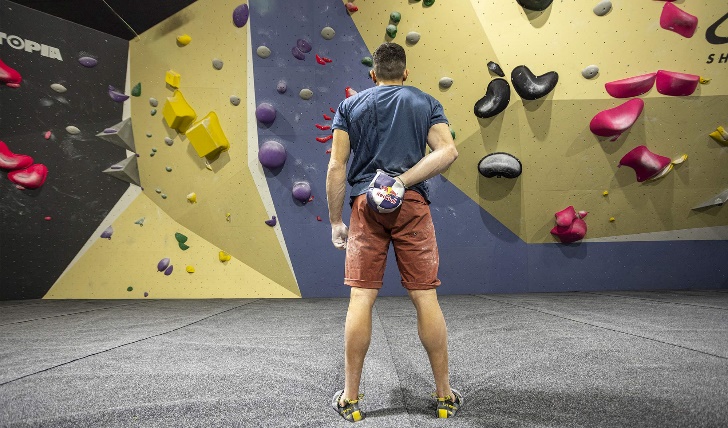 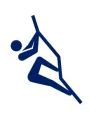 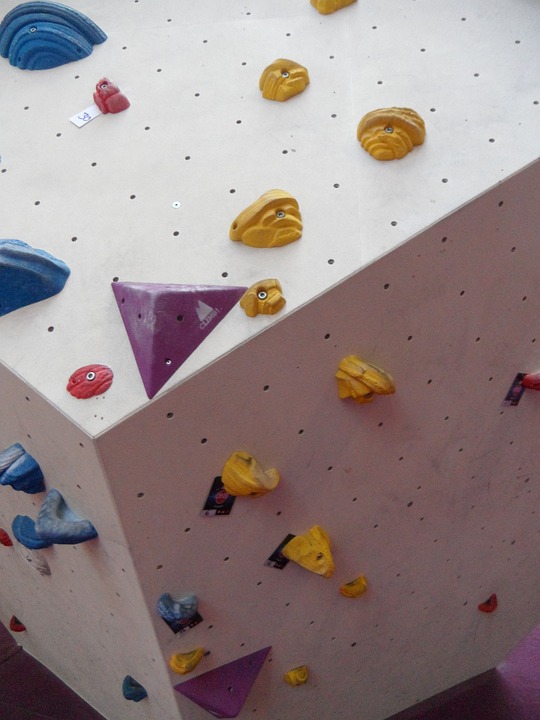 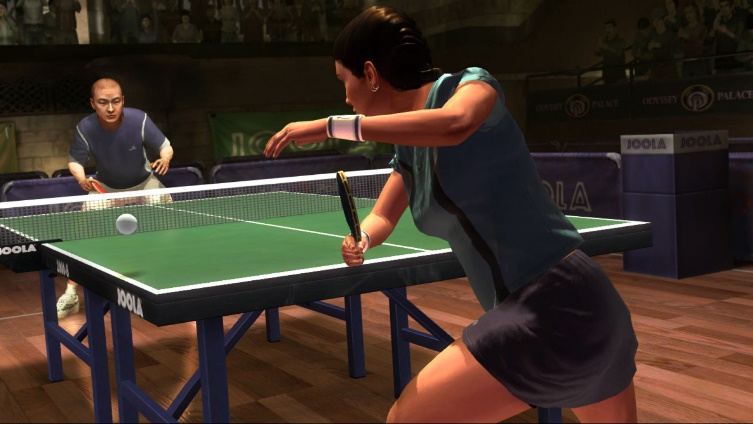 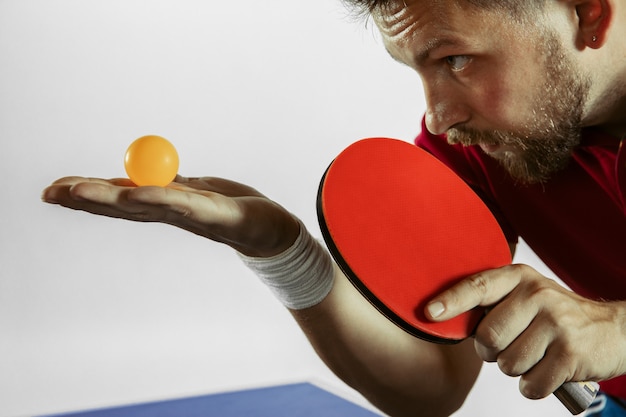 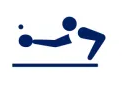 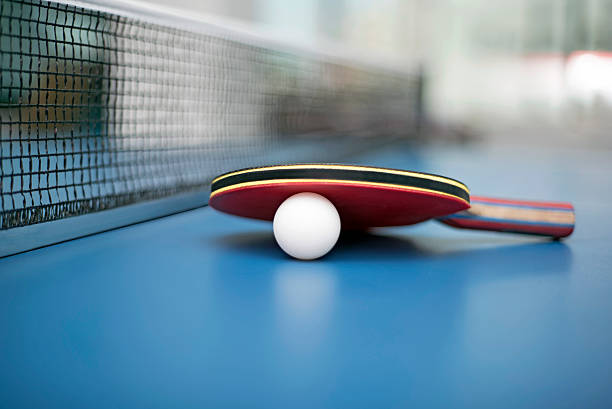 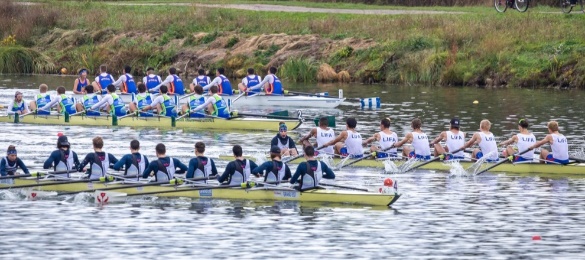 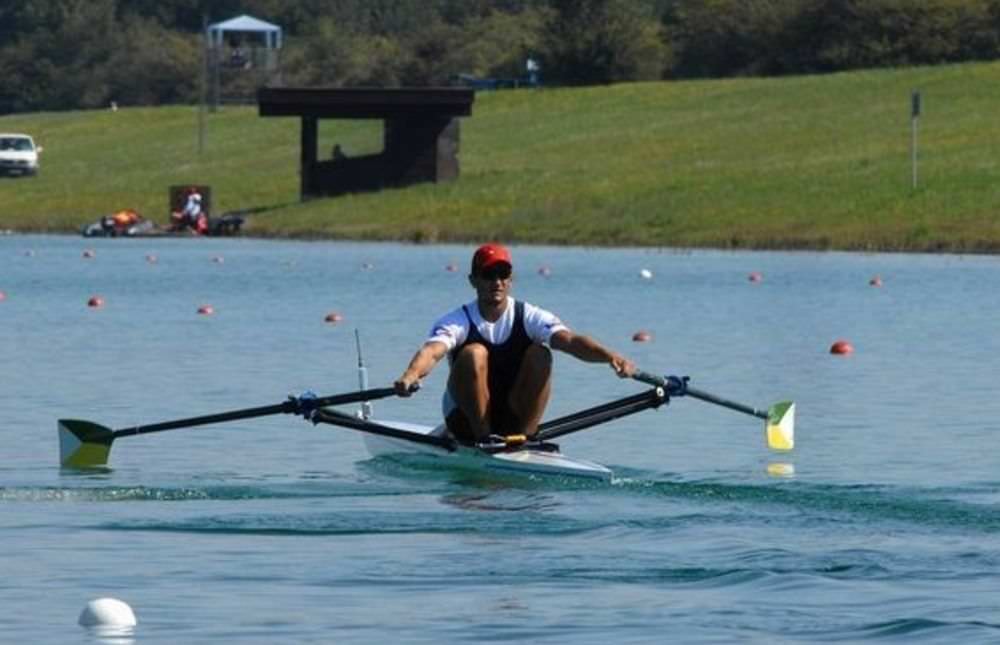 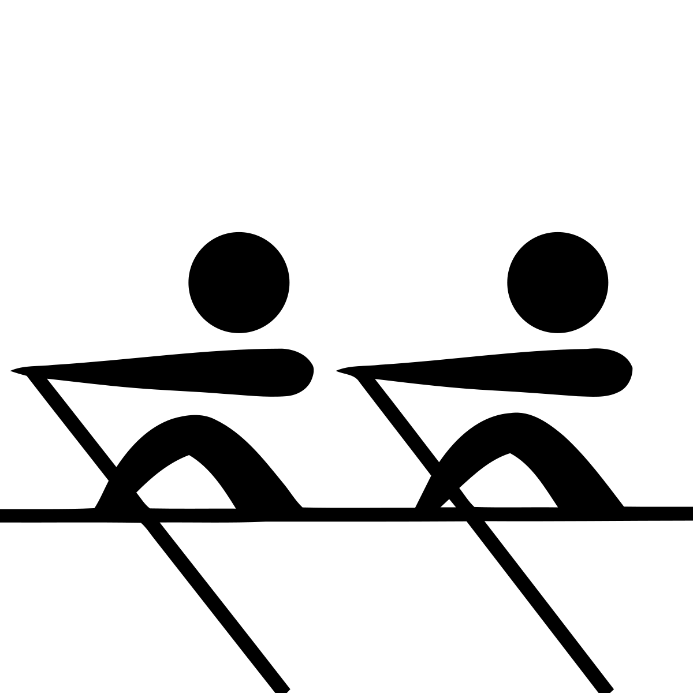 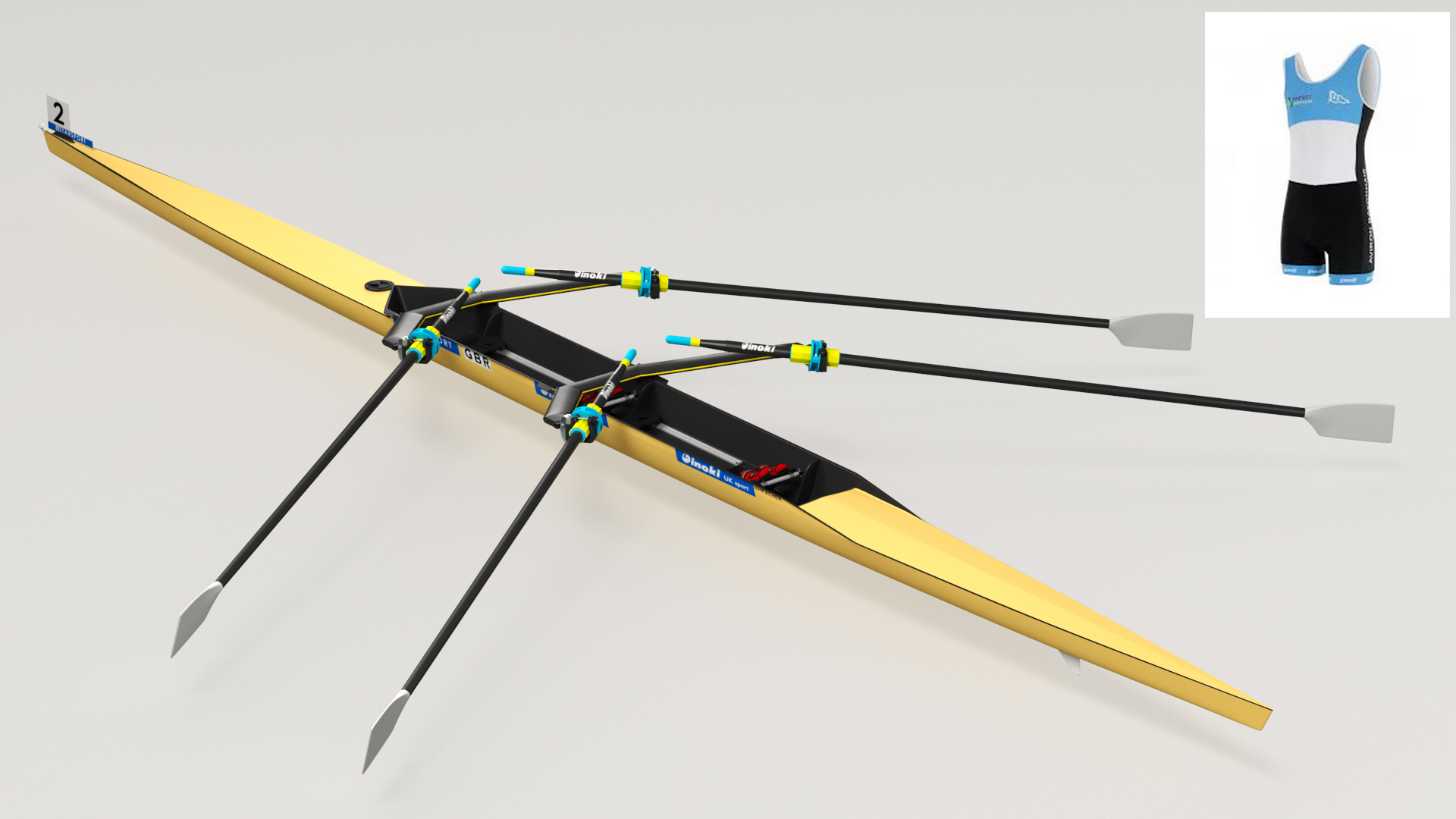 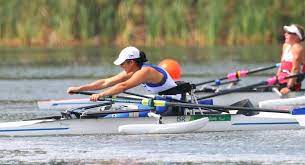 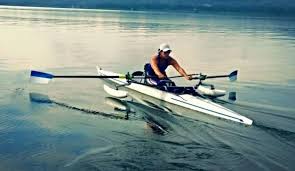 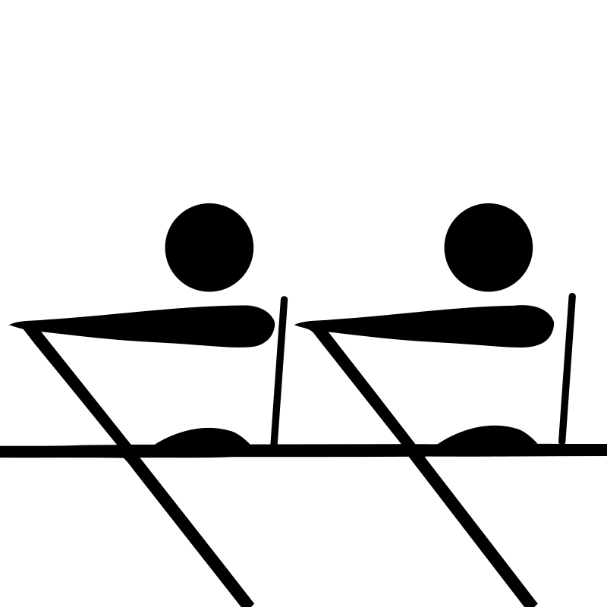 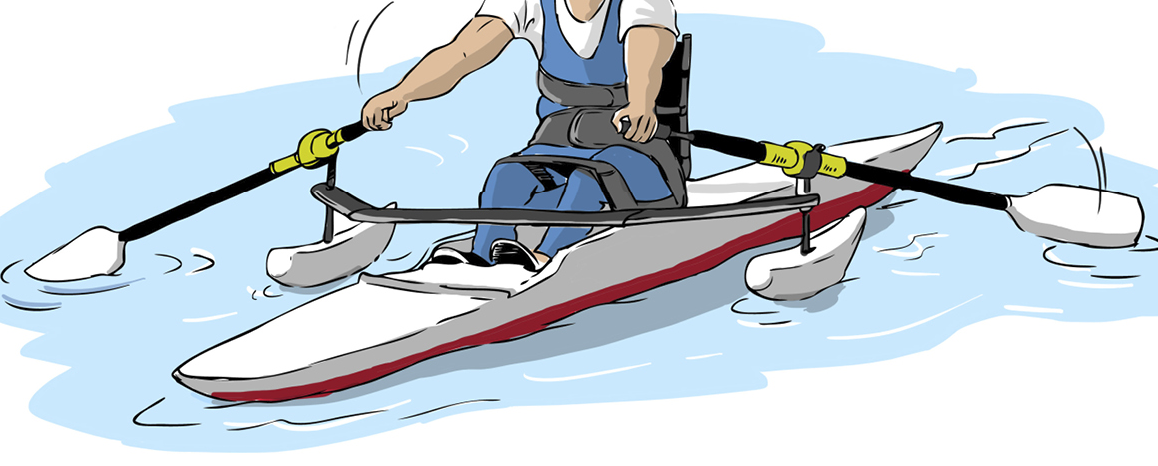 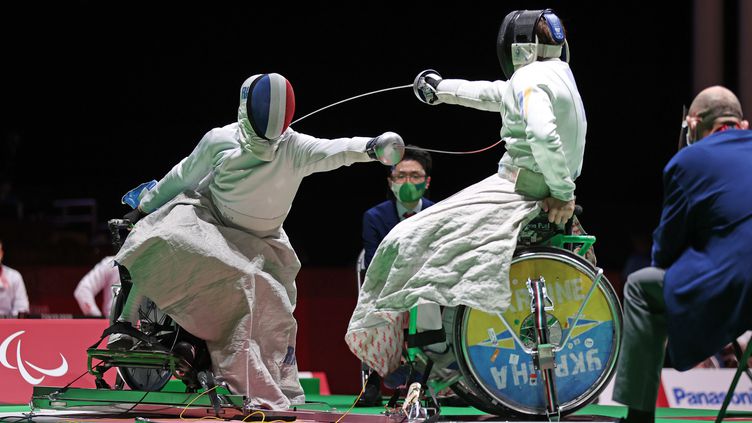 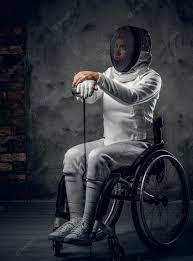 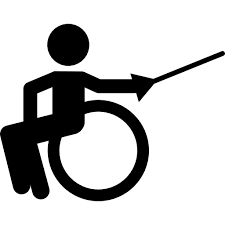 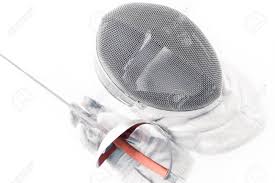 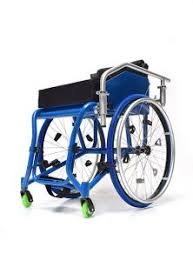 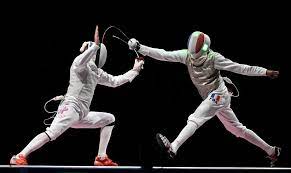 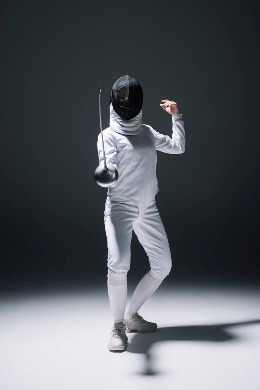 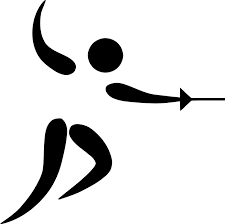 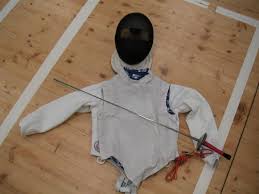 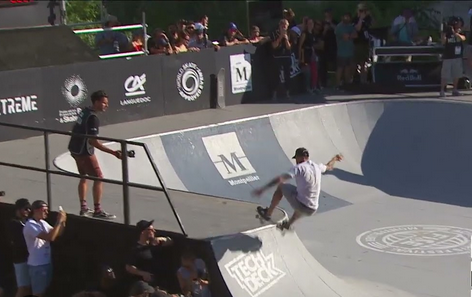 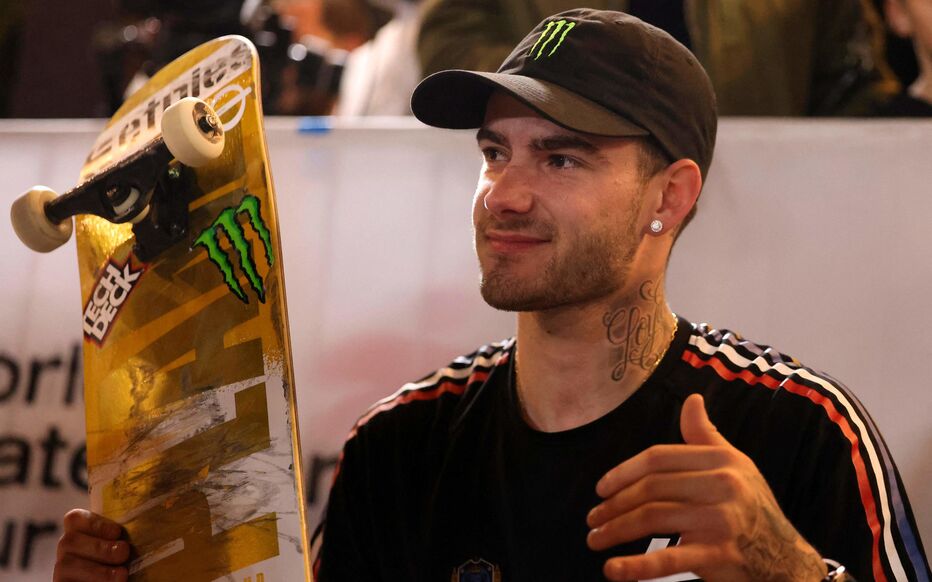 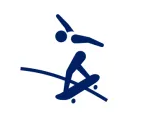 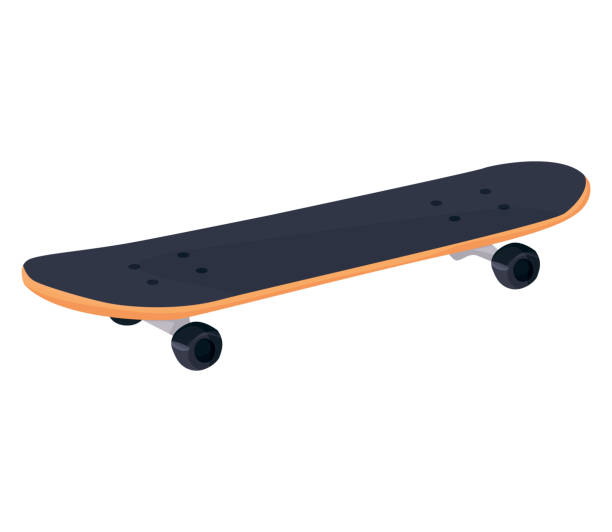 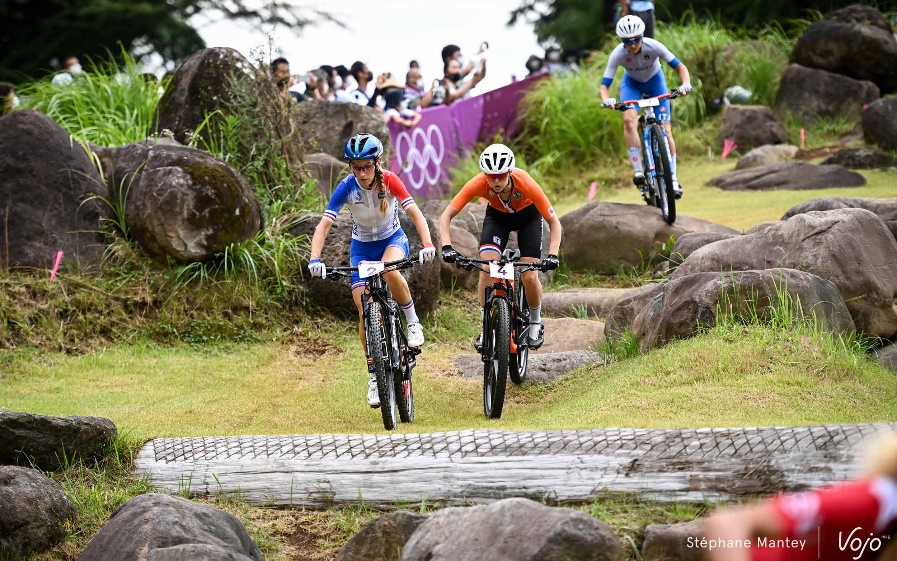 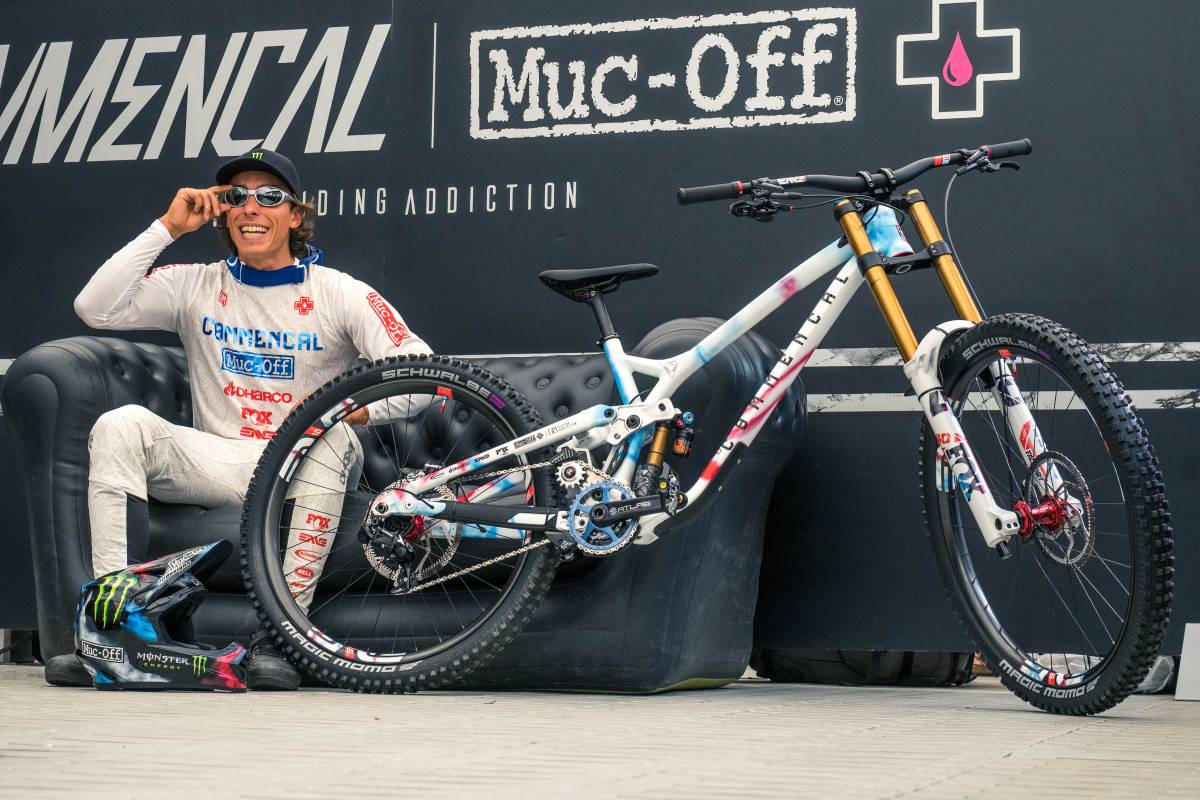 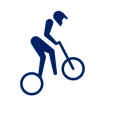 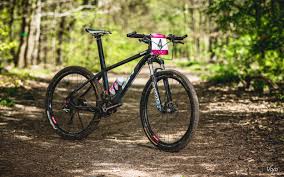 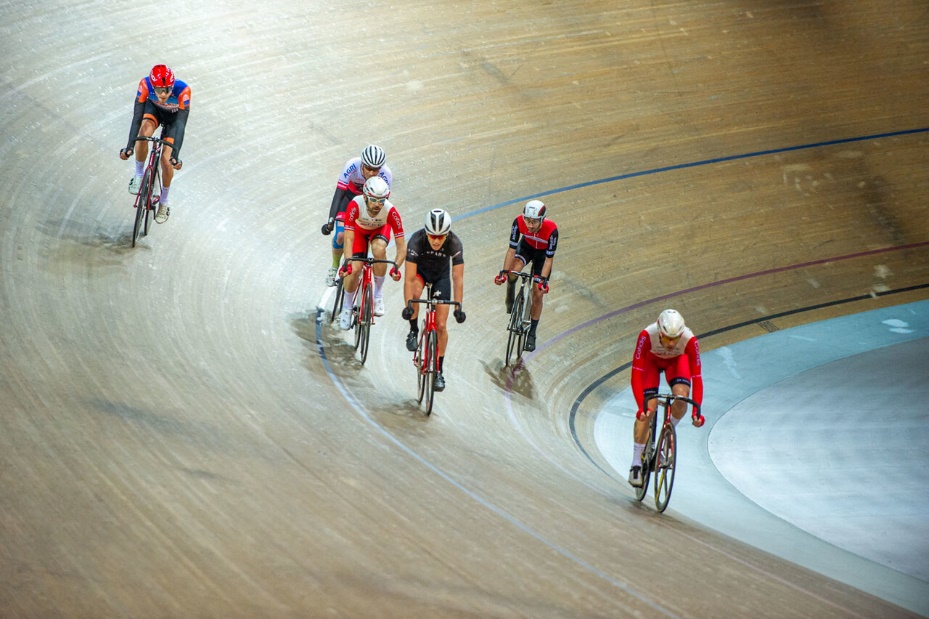 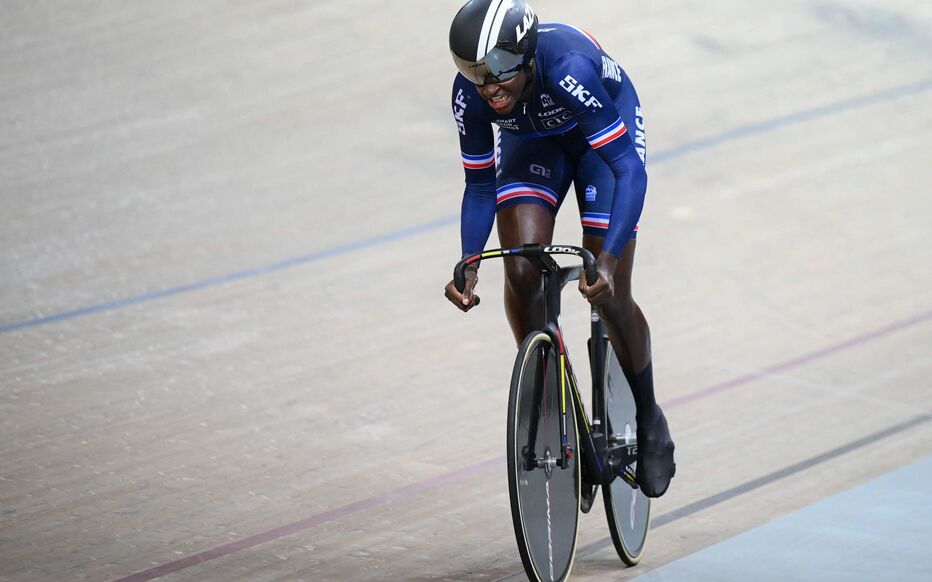 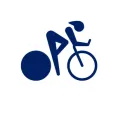 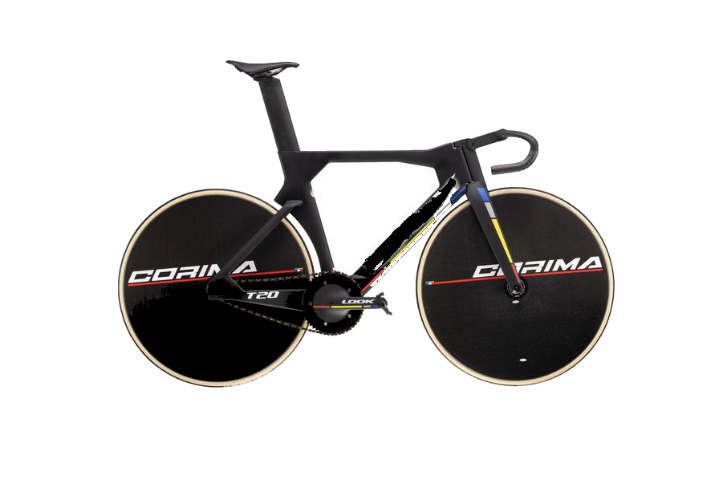 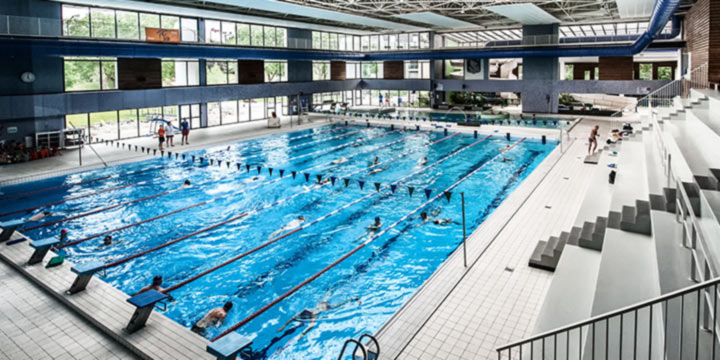 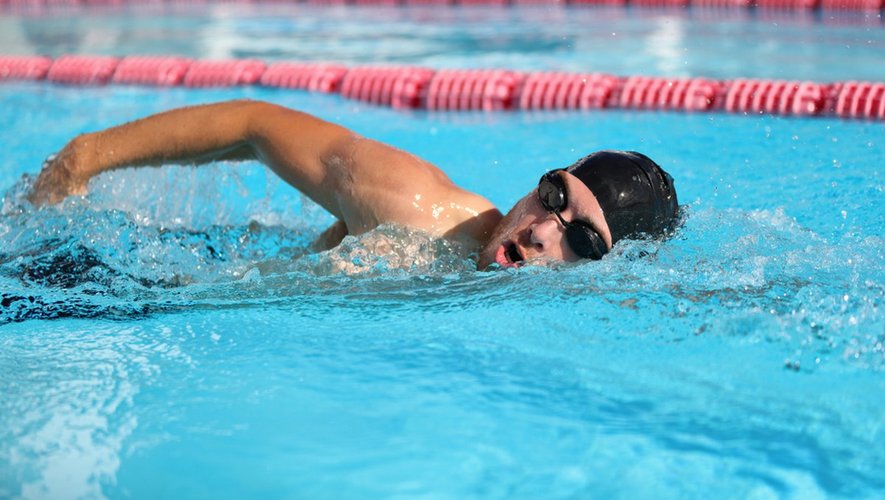 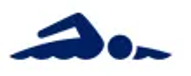 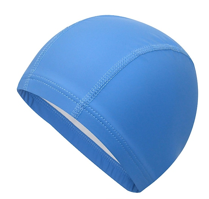 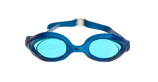 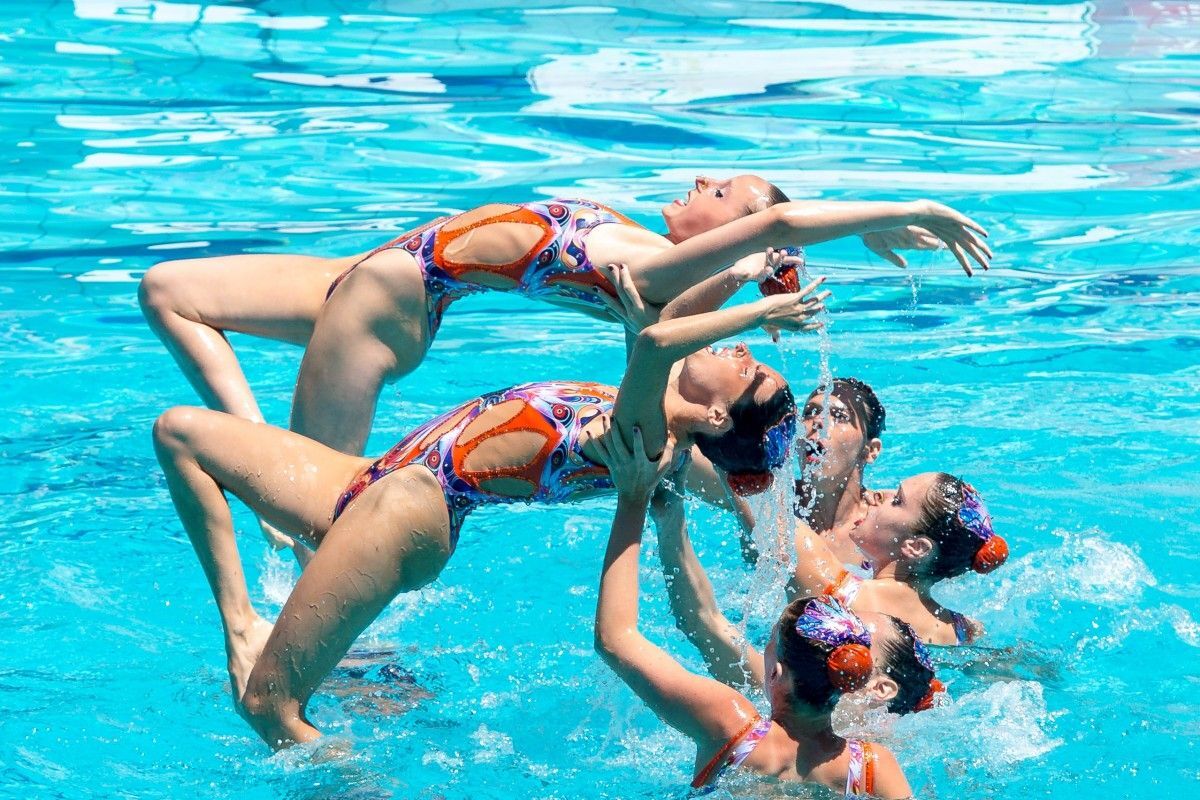 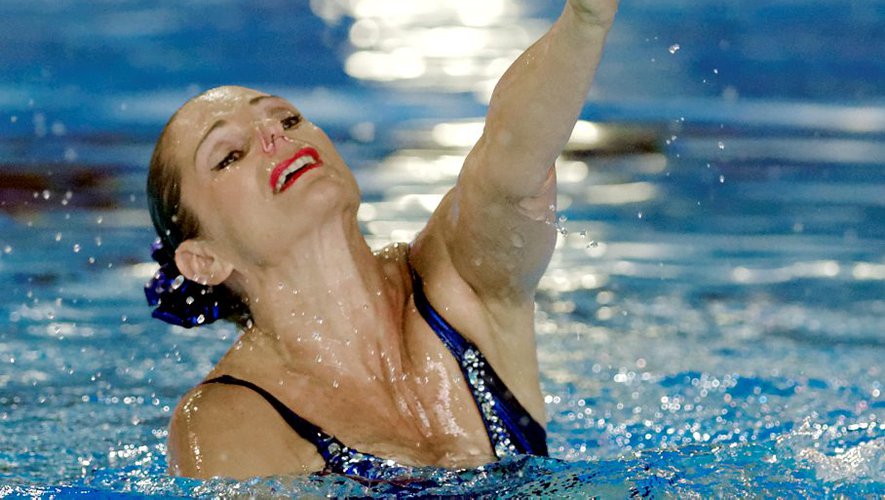 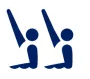 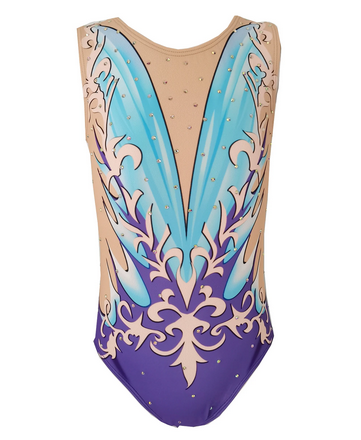 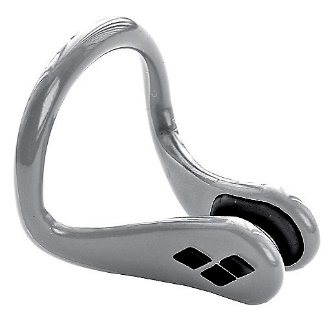 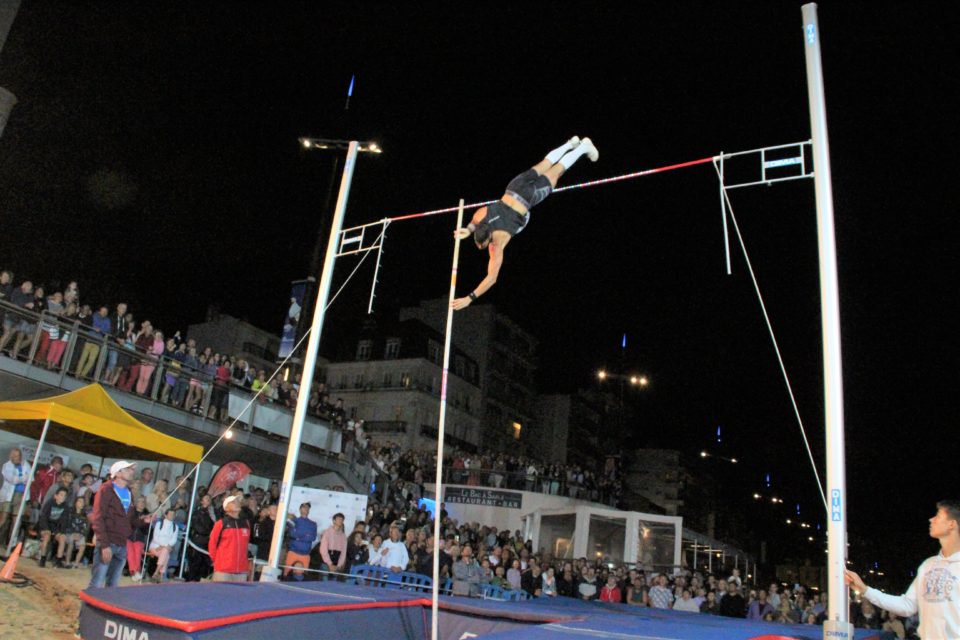 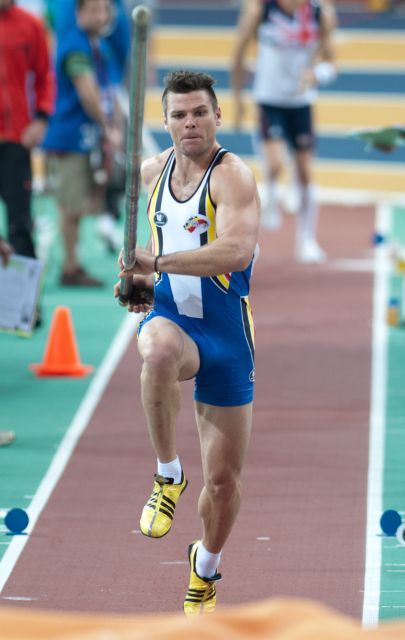 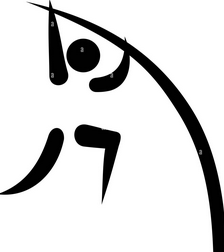 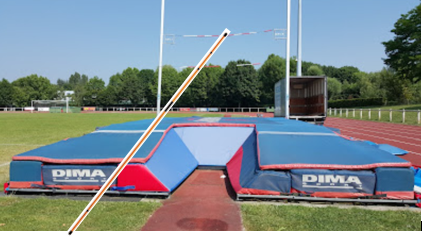 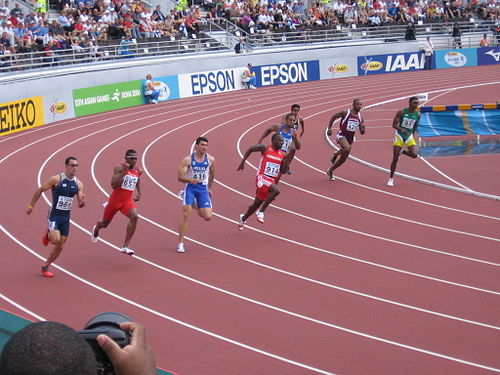 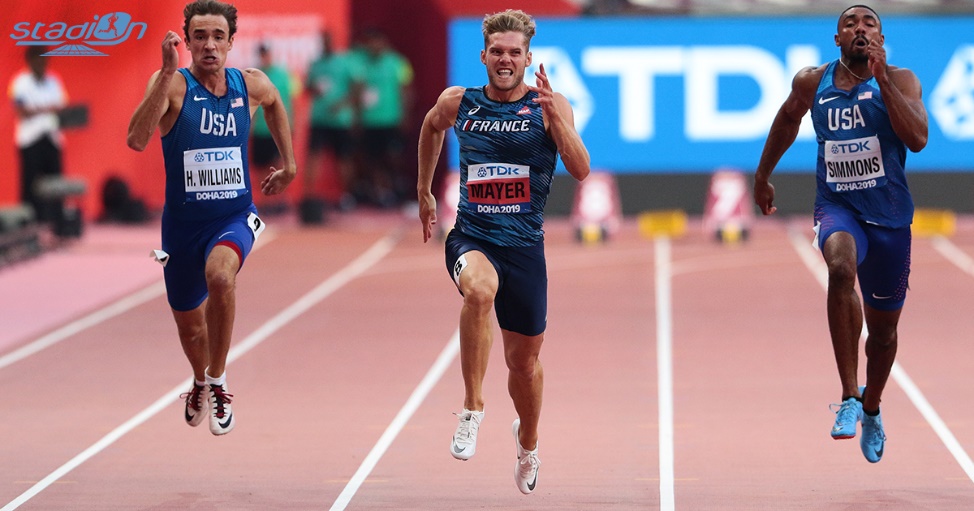 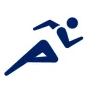 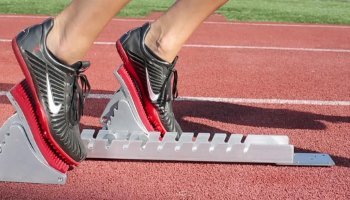 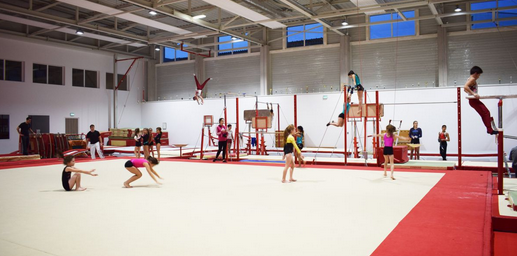 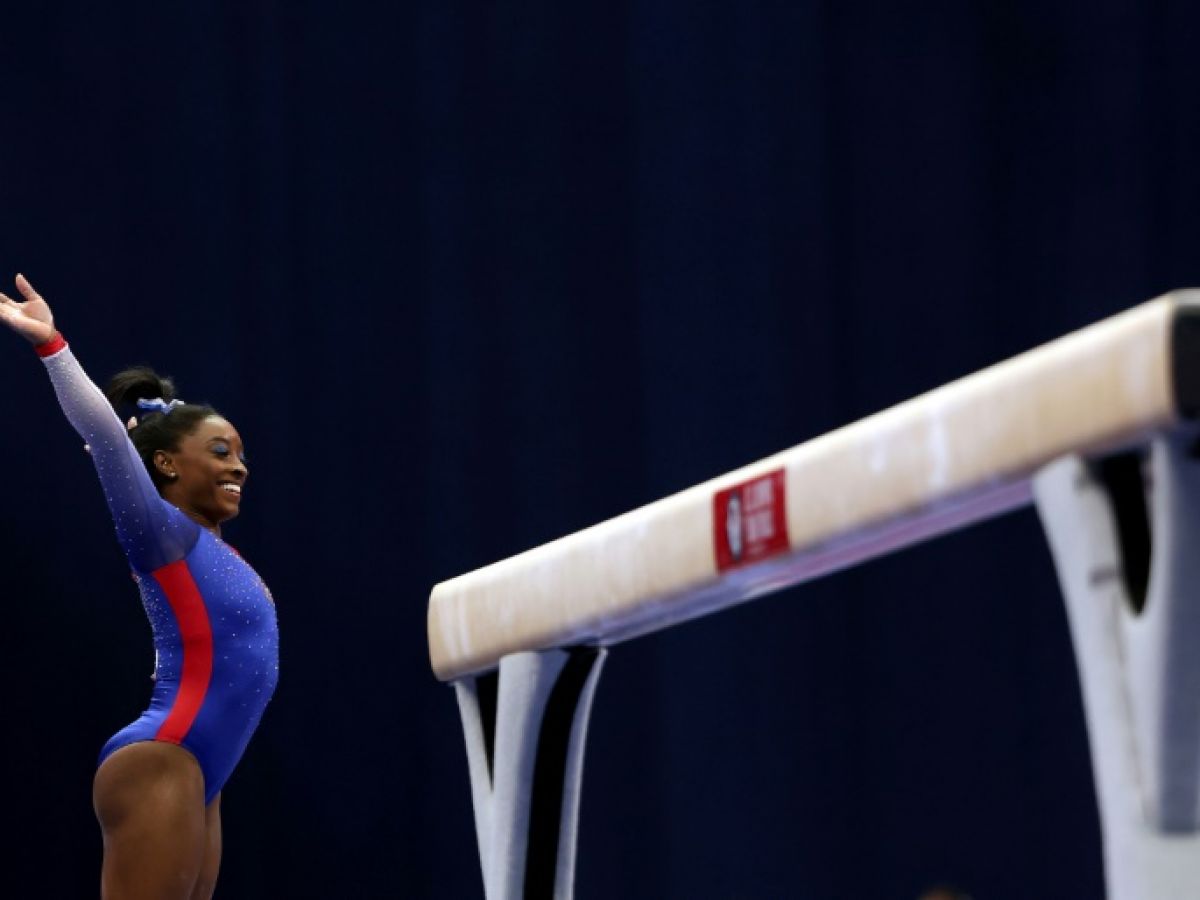 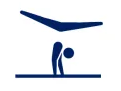 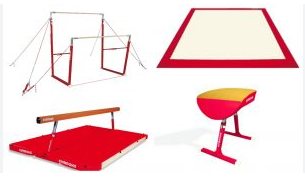 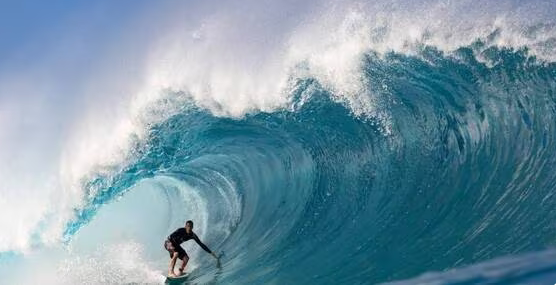 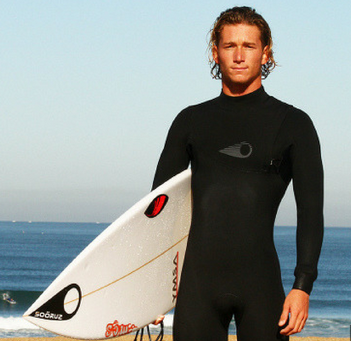 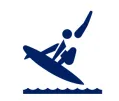 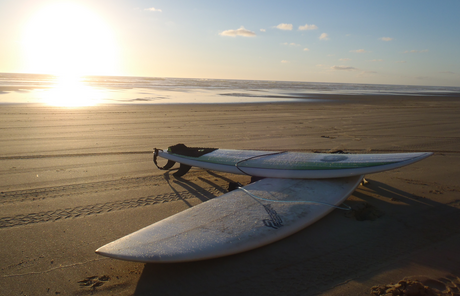 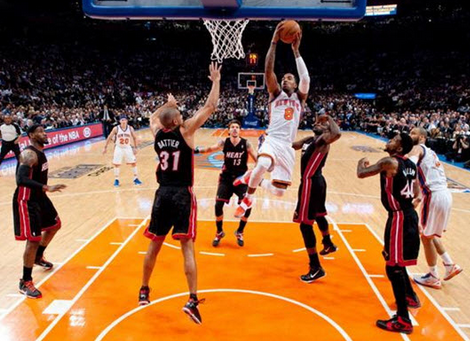 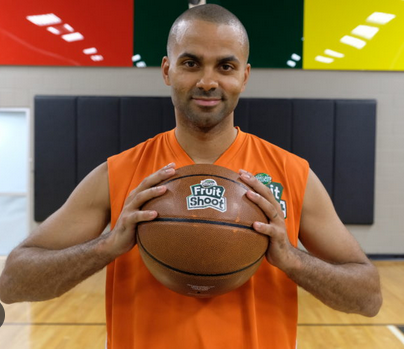 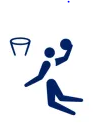 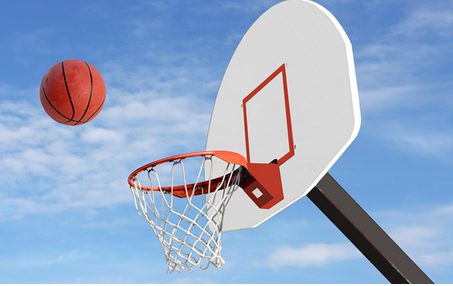 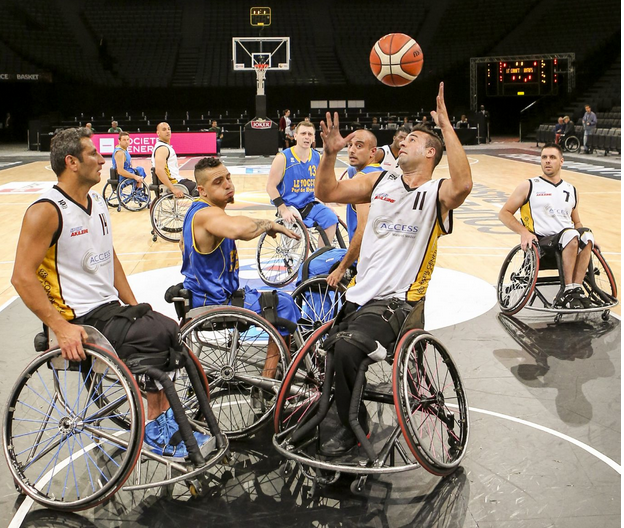 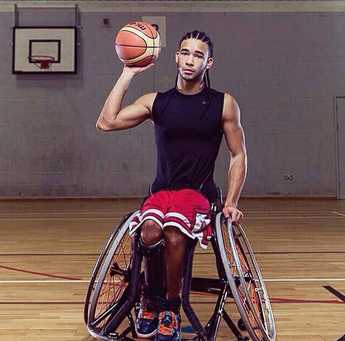 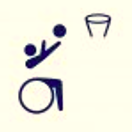 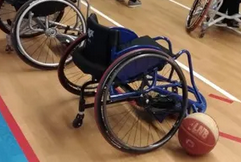 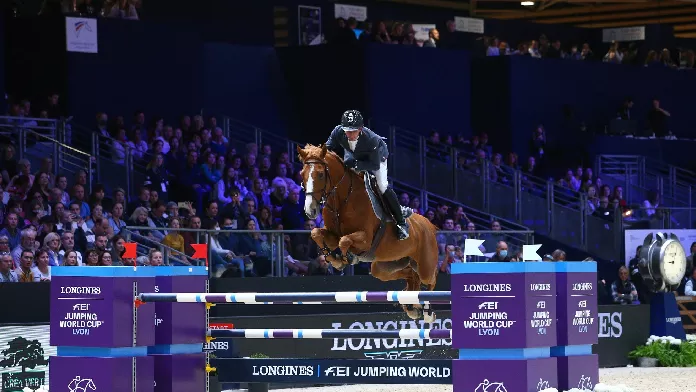 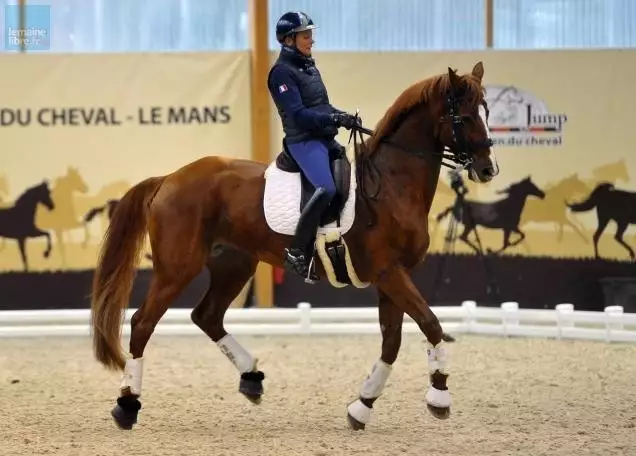 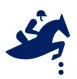 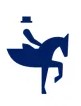 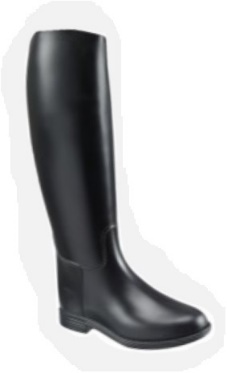 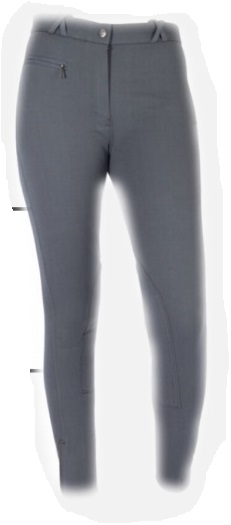 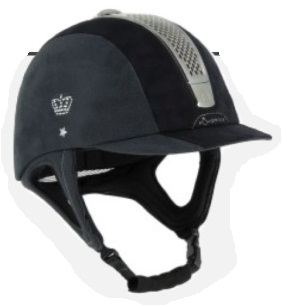 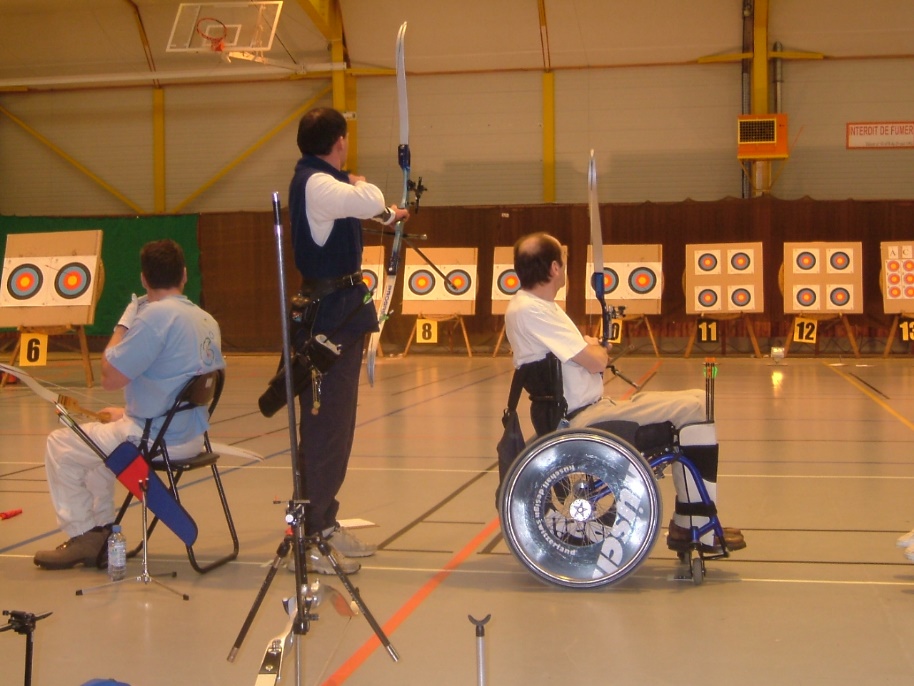 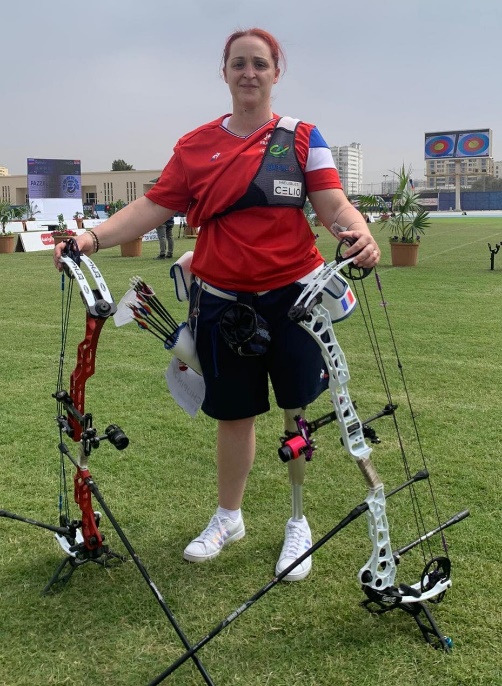 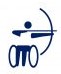 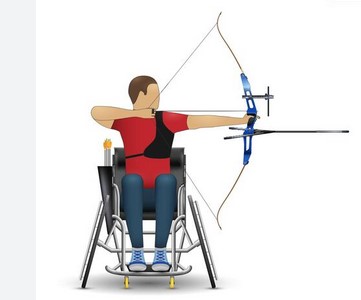 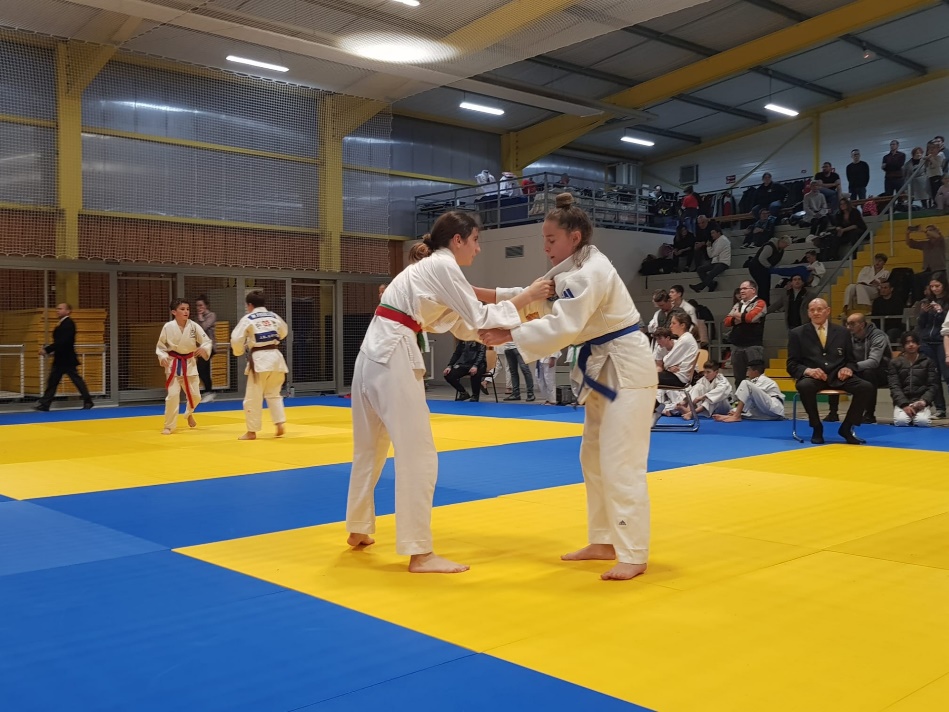 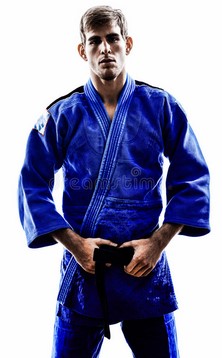 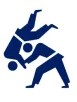 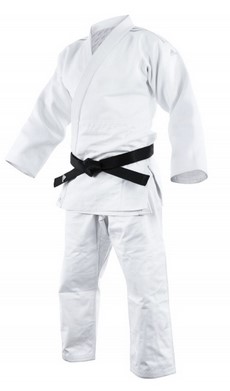 